«19» июня  2024									№ 227	В соответствии с  требованиями к порядку разработки и утверждения схем теплоснабжения, утвержденными Постановлением Правительства Российской Федерации от 22.02.2012 № 154, Федеральным законом от 06.10.2003 № 131-ФЗ «Об общих принципах организации местного самоуправления в Российской Федерации», руководствуясь Положением о публичных слушаниях на территории Муниципального образования поселок Березовка, утвержденных Решением Березовского поселкового Совета от 16.11.2007 № 21-6, Уставом поселка Березовка Березовского района Красноярского края,ПОСТАНОВЛЯЮ:Назначить публичные слушания по вопросу утверждения проекта актуализированной на 2025 год схемы теплоснабжения поселка городского типа Березовка до 2042 года (далее – Проект).Комиссии по градостроительному зонированию и реализации правил землепользования и застройки на территории МО п. Березовка (далее - Комиссия) организовать и провести 28.06.2024 в 15:00 публичные слушания по вышеуказанному вопросу.Определить местом проведения публичных слушаний актовый зал по адресу: Красноярский край, Березовский район, пгт. Березовка, ул. Центральная, 19, 2 этаж.Установить срок приема предложений и замечаний по вопросам, указанным в п. 1 настоящего Постановления, до 26.06.2024Поступившие в процессе обсуждения замечания и предложения участников публичных слушаний учитываются и вносятся в протокол по мере их поступления, в течение срока проведения публичных слушаний, указанных в п. 2 настоящего Постановления. Комиссии в срок до 04.07.2024 подготовить и обеспечить опубликование в средствах массовой информации заключение о результатах публичных слушаний.Опубликовать настоящее Постановление в газете Березовского района «Пригород».Постановление вступает в силу в день, следующий за днем официального опубликования в газете «Пригород».Контроль над исполнением настоящего Постановления возложить на заместителя Главы поселка по жизнеобеспечению (Звягинцева П.И.).Глава поселка									А.Н. Сабуров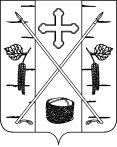 АДМИНИСТРАЦИЯ ПОСЕЛКА БЕРЕЗОВКАБЕРЕЗОВСКОГО РАЙОНА КРАСНОЯРСКОГО КРАЯ                   ПОСТАНОВЛЕНИЕ                                                    п. БерезовкаО назначении и проведении публичных слушаний по вопросу утверждения проекта схемы теплоснабжения поселка Березовка (актуализация на 2025г.) 